Závazná přihláška na rok 2023 
pro mezilaboratorní porovnávací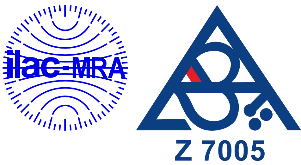 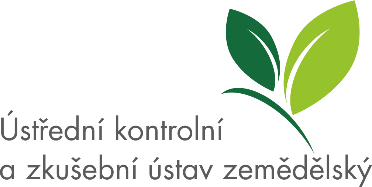 zkoušky MPZ ÚKZÚZPROGRAMYKONTAKTNÍ ÚDAJENázev laboratoře:Pracoviště:Ulice:	PSČ:Město:Stát:IČ:DIČ:Kontaktní osoba:e-mail:telefon:Fakturační adresa: (pokud je doručovací adresa stejná jako fakturační, nevyplňujte)Subjekt:Ulice:PSČ:Město:Stát:Datum:                                                                 Podpis: ÚKZÚZ, OdMPZ (Oddělení mezilaboratorních porovnávacích zkoušek), Hroznová 63/2, Pisárky, 603 00 Brno, telefon: +420 543 548 220, +420 543 548 328, e-mail: mpz@ukzuz.cz	ZkratkaProgramPerioda 1Perioda 2Dvojnásobné množstvíPAnalýza půdLAnalýza kalů a sedimentůRAnalýza rostlinného materiáluKAnalýza krmivRTAnalýza semen olejninDLVDoplňkové látky v krmivech-vitamínyDLKDoplňkové látky v krmivech-kokcidiostatikaMTXStanovení mykotoxinů v krmivech a potravináchHNAnalýza hnojiv